C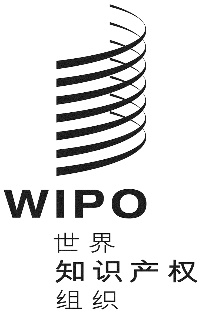 WO/CF/39/1 prov.   P/A/53/1 prov.   B/A/47/1 prov.   N/A/38/1 prov.   LO/A/38/1 prov.   IPC/A/39/1 prov.BP/A/35/1 prov.  VA/A/31/1 prov.  WCT/A/18/1 prov.  WPPT/A/18/1 prov.  PLT/A/17/1 prov.   STLT/A/11/1 prov.原 文：英文日 期：2018年10月23日产权组织成员国会议–第三十九届会议（第16次特别会议）保护工业产权国际联盟（巴黎联盟）–大会–第五十三届会议（第30次特别会议）保护文学和艺术作品国际联盟（伯尔尼联盟）–大会–第四十七届会议（第24次特别会议）商标注册用商品和服务国际分类特别联盟（尼斯联盟）–大会–第三十八届会议
（第15次特别会议）工业品外观设计国际分类专门联盟（洛迦诺联盟）–大会–第三十八届会议（第16次特别会议）国际专利分类专门联盟（IPC联盟）–大会–第三十九届会议（第18次特别会议）国际承认用于专利程序的微生物保藏联盟（布达佩斯联盟）–大会–第三十五届会议
（第16次特别会议）商标图形要素国际分类特别联盟（维也纳联盟）–大会–第三十一届会议（第14次特别会议）产权组织版权条约（WCT）–大会–第十八届会议（第10次特别会议）产权组织表演和录音制品条约（WPPT）–大会–第十八届会议（第10次特别会议）专利法条约（PLT）–大会–第十七届会议（第10次特别会议）商标法新加坡条约（STLT）–大会–第十一届会议（第6次特别会议）2018年9月24日至10月2日，日内瓦报告草案秘书处编拟上列机构中的每一个均举行了所注明的届会，以审议产权组织成员国各大会第五十八届系列会议统一编排议程（文件A/58/1）中的下列项目：第1、2、4、5、6、11（ii）、12、29和30项。关于上述议程项目的报告统一编入各大会总报告草案（文件A/58/11 Prov.）。[文件完]